50 KINDNESS ACTIVITIES FOR KIDSCan you fit acts of kindness into your family schedule?  Love this from Moments A Day.Take the abstract idea of “filling your bucket” and make it real by using an actual bucket and kind words on paper.  We can choose to keep it full by being kind or we can choose to empty it by being unkind. We need each other to keep our buckets full. For example, if I’m walking down the street and I smile at a neighbor, my bucket fills up and my neighbor’s bucket fills up. On the other hand if a playground bully knocks another child down, not only is the bullied child’s bucket empty, the bully is left feeling sad, alone and, well, empty. The point being is that when we’re unkind, the actions don’t make us feel good. Being kind brings happiness not only to those people around us but to ourselves also. We pulled out our own REAL bucket. kindness activities for kidsSo we launched into the meaning of Paying it Forward.  In simplest terms, we want to do random acts of kindness in hopes that it will inspire others to do them as well.  Can you imagine a community of people who are doing kind acts?  Even if the recipient is not doing a good deed, you will be touching them and making them smile.We got out a pen and some paper and brainstormed.  I was surprised at how easily my kids came up with ideas, even far-fetched ones.Let’s bake cookies for someone.  Let’s wash our neighbor’s car! Why don’t we go buy food and take it to the food pantry?  What if we bought someone a car cause they really need one? (ok – a bit much, but I  liked where they were going with it….Then, together, we brainstormed words to describe the ways to fill and to empty our buckets. On small pieces of paper, we wrote words like, ‘smile’, ‘hugs,’ ‘helpful’, ‘gratitude’, ‘listen’ and on the other end, ‘rude’, ‘impolite’, ‘using our bodies when we’re angry’, ‘raising our voices,’ ‘ignoring’, ‘throwing our things’, etc.Labels of thanks – thank people for something they have done.Make a family kindness jar so that kind acts are acknowledged.  Add beans to a jar for kind acts done and when it’s full it can magically turn into candy!Here is my list of 52 acts of kindness for families with young children:1. Bring hot cocoa to a neighbour2. Give away old toys to younger children3. Leave a treat for the mail carrier in your mailbox4. Give some flowers to someone feeling unwell5. Make happy notes on the sidewalk with chalk6. Take paints and paper to share at the local playground#7 Feed some birds or ducks - or animals at your local zoo7. Feed some birds or ducks – or animals at your local zoo8. Organize an afternoon of games for your neighborhood9. Give popsicles to outdoor workers (those in construction or gardening, perhaps)10. Take icewater and cups to the playground to share with others11. Hold a Lemonade Stand to donate to a cause you support12. Hold a “dog wash” to raise money for an animal shelter or zoo13. Wash cars to raise money for a cause you support14. Rake leaves (or do gardening) for a neighbor15. Take baked goods to a teacher#16 Take snacks to staff at the local Hospital16. Take snacks to staff at the local Hospital17. Babysit so that a couple can have a date18. Donate DVDs to the local Hospital19. Donate toys to the fire brigade for children in emergencies20. Have a family round of shoulder massages21. Pass out stickers to children waiting at the doctor’s office22. Read inspiring stories to a group of children#23 Donate books to a doctor’s or dentist’s office23. Donate books to a doctor’s or dentist’s office24. Meet someone new at the shops or in a park25. Take a treat to a bus driver26. Educate yourself and your neighbours about recycling27. Invite another family over for dinner28. Cut coupons and put them in a neighbour’s mailbox29. Take a Thank You card to the local librarians30. Drop off “good morning” notes for early risers in a hotel31. Draw a picture of your community for the Police Station32. Open the door for people entering a shop or restaurant#33 Bring a meal to a family in need33. Bring a meal to a family in need (recent birth, sickness, or loss)34. Write a poem for someone you love35. Make “Be Happy” notes and put them in mailboxes36. Vacuum the house of a family who just had a baby37. Learn a joke to tell to a check-out person38. Tape change to a parking meter or vending machine39. Make a list of things you love about someone and send it to them40. Leave a happy note in a library book41. Create a movie theater afternoon for your neighborhood42. Send a postcard to a distant cousin or friend who moved away52 Acts of Kindness - # 43 Pick up trash around the neighborhood or at a park43. Pick up trash around the neighborhood or at a park44. Sing for the elderly45. Make a phone call to a friend or family member far away46. Go on an errand and smile at everyone you see47. Blow bubbles (and take extra) to the playground48. Volunteer in a local animal shelter49. Take cans of food to the local Food Bank52 Acts of Kindness - #50 Donate old clothes a local organization50. Donate old clothes a local organization51. Introduce someone who just moved to your town to new friends52. Let someone go ahead of you in line at the shops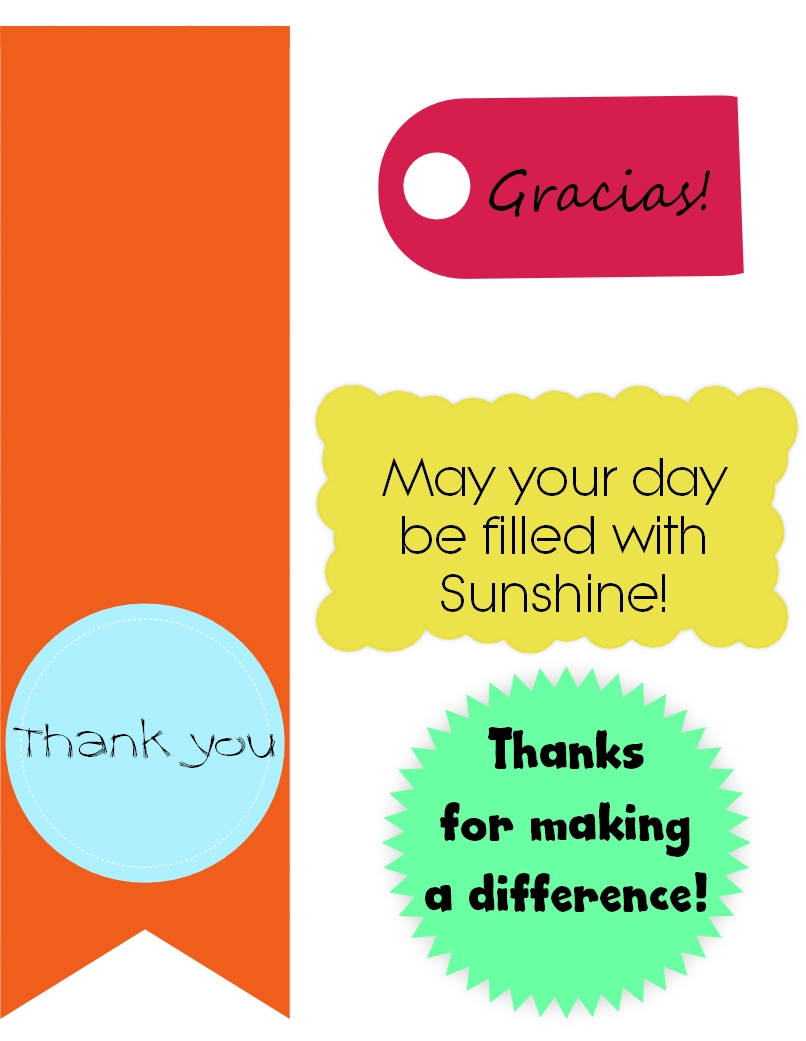 